                                                     СИНДИКАТ УДРУЖЕНИХ РАДНИКА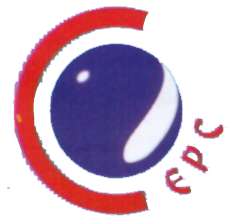     ЕНЕРГЕТИКЕ РЕПУБЛИКЕ СРПСКЕ    ОДБОР СИНДИКАТА ЕЛЕКТРОПРИВРЕДЕ      РЕПУБЛИКЕ СРПСКЕ Број: 48/22Датум: 19.05.2022. годинеНа  основу члана 14. Правилника о раду Одбора ЕРС-а, Одбор синдиката ЕРС-а је на 33. сједници која је одржана 19.05.2022. године у просторијама ЗП „Хе на Дрини“ у Вишеграду, једногласно је усвојио следећи:ЗАКЉУЧАКОдбор синдиката  ЕРС- а, на основу члана 75. Колективног уговора, тражи од Управе МХ Електоропривреде Републике Српске повећање плата запослених за 10%, а с обзиром на инфлацију која је присутна у Републици Српској, као и сталном повећању цијена хране и енергената.НАПОМЕНА: Закључци нису овјерени печатом Синдиката ЕРС-а, јер је онемогућен приступ због обијања канцеларије.Достављено:Генерални директор МХ МП ЕРСПредсједницима С.О.Предсједници Актива жена и младих ЕРС-аПредсједник СУРЕРС-аа/а                                                                                     ПРЕДСЈЕДНИК ОДБОРА СИНДИКАТА ЕРС-а	Зоран Мићановић